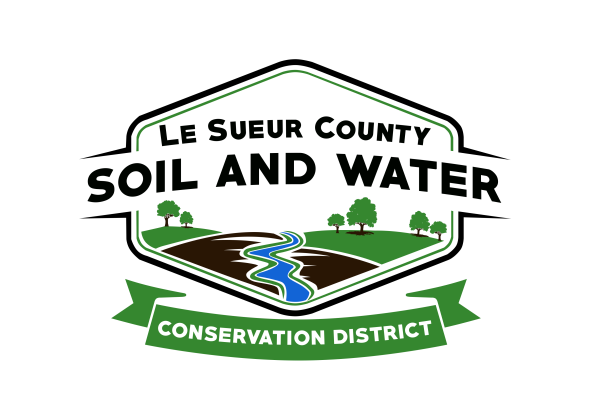 Le Sueur County Soil & Water Conservation DistrictLe Sueur County SWCD 	Tel. (507) 419-0365181 W Minnesota St                                            Website: www.lesueurswcd.orgLe Center, MN 56057                        Minutes from July 14, 2020 regular board meeting of the Le Sueur County SWCD Board of Supervisors.  Le Sueur County Justice Center, Le Center, MN.Meeting was called to order by Chairman Struck at 9:00 am.Members present:	Chairman, Jim Struck			Vice-Chairman, Greg Entinger			Secretary, Earle Traxler			Treasurer, Cletus Gregor			PR&I, Glendon BraunOthers present:	District Manager, Mike Schultz			District Technician, Joe Jirik			Farm Bill Tech, Karl Schmidtke			Ditch Specialist, Nik Kadel			District Conservationist, Steve Breaker			Program Specialist, Sue PrchalThe Pledge of Allegiance was recited.Secretary’s report was read and approved.Treasurer’s report was read.  Motion by Entinger, second by Traxler to approve as read and to pay bills.Affirmative:  AllOpposed:  NoneMotion carriedSchultz gave an update on how the office is working during the covid-19 pandemic.  A preparedness plan has been completed for the SWCD, an SWCD employee was on quarantine for coming in contact with a covid positive, the employee tested negative for the virus and returned to work after the 14 day quarantine, there is now a questionnaire for anyone who needs to visit the office along with masks being available. Schultz informed the board that the Cannon River 1W1P has been approved.  A work plan needs to be completed now.Motion by Traxler, second by Gregor to approve and pay Washington Township Jefferson/German cost-share contract #JG-2020-1 in the amount of $6790.00.Affirmative:  AllOpposed:  NoneMotion carriedMotion by Entinger, second by Gregor to approve and pay Lisa Dembouski Jefferson/German cost-share contract #JGMatch-2019-1 in the amount of $1500.00.Affirmative:  AllOpposed:  NoneMotion carriedMotion by Braun, second by Traxler to approve and pay Le Sueur County Buffer cost-share contract #BCS-7-2018 in the amount of $8778.01.Affirmative:  AllOpposed:  NoneMotion carriedKadel discussed county ditch projects, either completed or being worked on, that are being funded by FEMA due to the spring 2019 rain damage. Total dollars that Le Sueur County will be receiving in FEMA funds is approximately $461,408.The board and staff discussed the 2020 Outstanding Conservationist award.  Francis Budin and Mitch Holicky were nominated.  The board voted and chose Mitch Holicky for the 2020 Outstanding Conservationist.  Mitch will be contacted by the office and an interview will be done for the local newspapers.Steve gave the NRCS report.  He is working on CRP spot checks and reviews.  Le Sueur County is in the top 3 in the State of Minnesota for CRP contracts.  Gary Hahn will be retiring on July 17, 2020.The board discussed the 2021 budget.  Motion by Traxler, second by Cletus to approve the budget.Affirmative:  AllOpposed:  NoneMotion carriedVouchers were reviewed and filled out.There being no further business, meeting adjourned at 10:42 am.  _______________________                          ___________________________________________Date					       District Secretary